COMUNE DI ACQUI TERME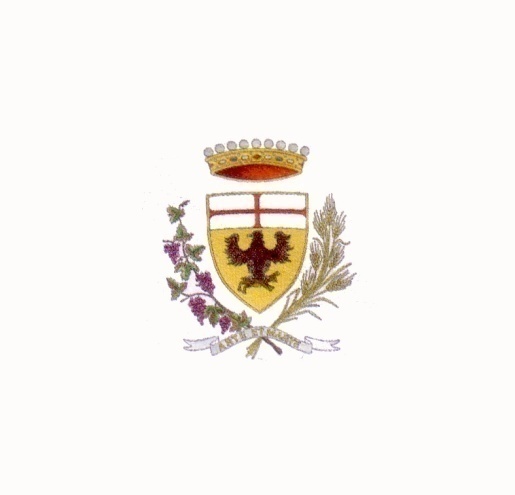 TEMPI MEDI SERVIZI  EROGATI II° SEMESTRE 2015I  TEMPI  MEDI  NON TENGONO CONTO DELLE  EVENTUALI  LISTE  DI ATTESASERVIZI EROGATI ALL’UTENZATEMPI MEDI DI EROGAZIONE DEI SERVIZISERVIZIO ANAGRAFE30  GIORNI/IMMEDIATASERVIZIO STATO CIVILE30  GIORNI/IMMEDIATASERVIZIO ELETTORALE30  GIORNI/IMMEDIATASEGRETERIA SINDACO10 GIORNISPORTELLO UNICO PER L’EDILIZIA13 ggSPORTELLO UNICO ATTIVITA’ PRODUTTIVE45 GIORNIASILI NIDONESSUNOBIBLIOTECANESSUNOMENSAIscrizione immediata-Fruizione dal 1° giorno di frequenzaPOLIZIA MUNICIPALE15 GIORNIUFFICIO POLITICHE SOCIALI10 giorniUFFICIO POLITICHE ABITATIVEAssegnazione alloggi popolari: 2 anni dall’istanza (in quanto collegato alla disponibilità di alloggi)Bandi assegnazione contributi dalla Regione: 1 anno 